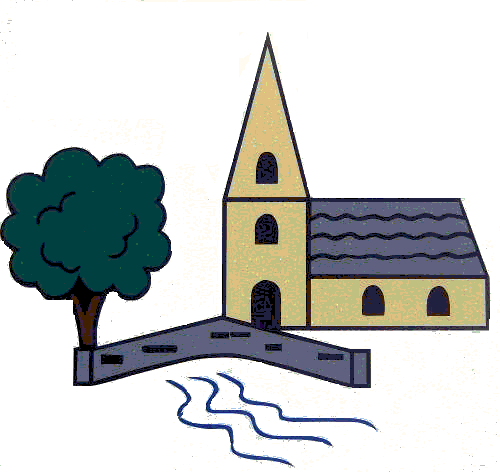 				Deputy Headteacher:  Miss Lucy Taylor“Challenge and enjoyment leading to excellence for all”Headteacher: Mrs L Bamforth14th May 2020Good evening all,Please find attached a flyer from the Calderdale Prevent Team regarding digital safety during these difficult times. Following my previous email regarding phased reopening of school - please be assured that we are working really hard to come up with a solution that allows children in Reception, Year 1 and Year 6 to return to school. However, as I am sure you can imagine this is not a logistically easy task, so please hang in there - as soon as we have a method that is safe for our children, our staff and our wider community, then I will communicate this with you. We are receiving regular updates from the DfE, the Local Authority and unions so hopefully we will have further clarification soon. As always, though, please do not hesitate to get in touch if you have any questions of queries. Kindest regards,Lorraine BamforthHeadteacher